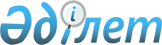 О подготовке и проведении 100-летия со дня рождения народных артистов Казахстана К. Байсеитова, Е. Брусиловского и К. ЖандарбековаПостановление Правительства Республики Казахстан от 11 октября 2005 года N 1012

      В целях подготовки и проведения 100-летия со дня рождения основоположников казахского профессионального музыкального театра, народных артистов Казахстана, лауреатов государственных премий Канабека Байсеитова, Евгения Брусиловского, Курманбека Жандарбекова Правительство Республики Казахстан  ПОСТАНОВЛЯЕТ: 

      1. Образовать республиканскую комиссию по подготовке и проведению 100-летия со дня рождения народных артистов Казахстана К. Байсеитова, Е. Брусиловского и К. Жандарбекова в составе согласно приложению. 

      2. Утвердить прилагаемый План мероприятий по подготовке и проведению 100-летия со дня рождения народных артистов Казахстана К. Байсеитова, Е. Брусиловского и К. Жандарбекова. 

      3. Настоящее постановление вводится в действие со дня подписания.        Премьер-Министр 

      Республики Казахстан Приложение               

к постановлению Правительства     

Республики Казахстан         

от 11 октября 2005 года N 1012     

  Состав 

республиканской комиссии по подготовке и проведению 

100-летия со дня рождения народных артистов Казахстана 

К. Байсеитова, Е. Брусиловского и К. Жандарбекова Косубаев                  - Министр культуры, информации и спорта 

Есетжан Муратович           Республики Казахстан, председатель Шукеев                    - аким города Астаны 

Умурзак Естаевич Жылкышиев                 - аким Южно-Казахстанской области 

Болат Абжаппарович Умбетов                   - аким Алматинской области 

Серик Абикенович Аманшаев                  - вице-министр культуры, информации и 

Ермек Амирханович           спорта Республики Казахстан Кузембаев                 - директор Департамента искусств 

Валерий Альбекович          Министерства культуры, информации и 

                            спорта Республики Казахстан Алиев                     - генеральный директор республиканского 

Арыстанбек Мухамедиевич     государственного казенного 

                            предприятия "Дирекция республиканских 

                            и международных программ" 

                            Министерства культуры, информации и 

                            спорта Республики Казахстан Альпиев                   - директор и художественный 

Толеубек Нигметович         руководитель республиканского 

                            государственного казенного 

                            предприятия "Национальный театр оперы 

                            и балета имени К. Байсеитовой" 

                            Министерства культуры, информации и 

                            спорта Республики Казахстан Уразгалиев                - директор республиканского 

Куаныш Габидуллаевич        государственного казенного 

                            предприятия "Казахский 

                            государственный академический театр 

                            оперы и балета имени Абая" 

                            Министерства культуры, информации и 

                            спорта Республики Казахстан Утвержден               

постановлением Правительства     

Республики Казахстан         

от 11 октября 2005 года N 1012     

  План мероприятий 

по подготовке и проведению 100-летия со дня рождения 

народных артистов Казахстана К. Байсеитова, 

Е. Брусиловского и К. Жандарбекова 
					© 2012. РГП на ПХВ «Институт законодательства и правовой информации Республики Казахстан» Министерства юстиции Республики Казахстан
				N 

п/п Наименование 

мероприятия Ответст- 

венные за 

исполнение Срок 

испол- 

нения Источник 

финанси- 

рования Пред- 

полага- 

емые 

расходы 

(тыс. 

тенге) 1        2 3 4 5 6 1 Освещение жизни 

и деятельности 

Е. Брусиловского 

в средствах мас- 

совой информации Министерство 

культуры, 

информации и 

спорта 

Республики 

Казахстан В тече- 

ние 2005 

года Республи- 

канский 

бюджет 901,7 2 Проведение юби- 

лейных торжеств, 

посвященных 100- 

летию К. Байсеи- 

това, Е. Бруси- 

ловского, К. Жан- 

дарбекова в горо- 

дах Астане, Алма- 

ты Министерство 

культуры, 

информации и 

спорта 

Республики 

Казахстан, 

акиматы 

городов 

Астаны, 

Алматы Октябрь 

2005 

года Республи- 

канский 

бюджет 3000,0 2 Проведение юби- 

лейных торжеств, 

посвященных 100- 

летию К. Байсеи- 

това, Е. Бруси- 

ловского, К. Жан- 

дарбекова в горо- 

дах Астане, Алма- 

ты Министерство 

культуры, 

информации и 

спорта 

Республики 

Казахстан, 

акиматы 

городов 

Астаны, 

Алматы Октябрь 

2005 

года местный 

бюджет 

города 

Астаны 1050,0 2 Проведение юби- 

лейных торжеств, 

посвященных 100- 

летию К. Байсеи- 

това, Е. Бруси- 

ловского, К. Жан- 

дарбекова в горо- 

дах Астане, Алма- 

ты Министерство 

культуры, 

информации и 

спорта 

Республики 

Казахстан, 

акиматы 

городов 

Астаны, 

Алматы Октябрь 

2005 

года местный 

бюджет 

города 

Алматы 3600,0 3 Подготовка и про- 

ведение телепере- 

дач о жизни и 

творчестве 

К. Байсеитова, 

Е. Брусиловского, 

К. Жандарбекова Министерство 

культуры, 

информации и 

спорта 

Республики 

Казахстан Октябрь 

2005 

года Республи- 

канский 

бюджет 5400,0 4 Проведение рес- 

публиканского конкурса исполни- 

телей песен сре- 

ди актеров к 

100-летию 

К. Жандарбекова 

(город Шымкент) Акимат 

Южно-Казах- 

станской 

области Октябрь 

2005 

года Местный 

бюджет 1400,0 5 Вечер памяти 

К. Жандарбекова 

в областном ка- 

захском драма- 

тическом театре 

имени Ж. Шанина 

(город Шымкент) Акимат 

Южно-Казах- 

станской 

области Октябрь 

2005 

года Местный 

бюджет 600,0 6 Выпуск почтовых 

марок, посвящен- 

ных 100-летию 

К. Байсеитова, 

Е. Брусиловского, 

К. Жандарбекова Акционерное 

общество 

"Казпочта" 

(по согласо- 

ванию) Ноябрь- 

декабрь 

2005 

года Спонсор- 

ские 

средства 237,440 7 Итого: Республи- 

канский 

бюджет 9301,7 

  7 Итого: местный 

бюджет 6650,0 7 Итого: спонсор- 

ские 

средства 237,440 